KEARSLEY HIGH SCHOOL
GIRLS VARSITY BASKETBALLKearsley High School Girls Varsity Basketball beat Linden High School 62-6Tuesday, January 8, 2019
7:00 PM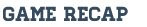 The Lady Hornets played a great team game tonight and came out on top 62-6. All the Hornets scores in the teams win. Next game is Friday 6pm at Owosso.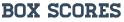 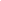 